БАШҠОРТОСТАН РЕСПУБЛИКАҺЫ                                                   РЕСПУБЛИка БАШКОРТОСТАН     ЙƏРМƏКƏЙ районы                                                                       Администрация сельского     муниципаль РАЙОНЫның                                               поселения  Нижнеулу-елгинский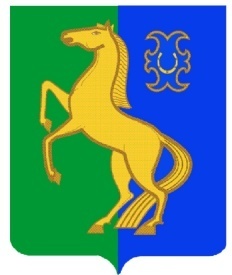      тҮбəнге олойылfа АУЫЛ СОВЕТЫ                                            сельсовет МУНИЦИПАЛЬНОГО            ауыл БИЛƏмƏҺе  хакимиƏте                                                     РАЙОНА ЕРМЕКЕЕВСКий РАЙОН      452196, Түбǝнге Олойылға, Йǝштǝр урамы,10                                          452196, с. Нижнеулу-Елга, ул. Молодежная,10      Тел. (34741) 2-53-15                                                                                    Тел. (34741) 2-53-15ҠАРАР                                                                    №  20                                            ПОСТАНОВЛЕНИЕ22  июнь  2018 й.                                                                                          22  июня  2018 г.Об утверждении Порядка предоставления  сведений об адресах  сайтов и (или) страниц  сайтов  в информационно – телекоммуникационной  сети «Интернет»        В соответствии со статьей  15.1  Федерального  закона  от 02.03.2007 № 25-ФЗ «О муниципальной  службе в  Российской Федерации» и Распоряжением  Правительства  Российской  Федерации  от 28.12.2016 г. №2867-р  «О форме  предоставления  сведений об адресах  сайтов и (или) страниц  сайтов  в информационно – телекоммуникационной  сети «Интернет»,  на которых государственным  гражданским служащим  или муниципальным служащим,  гражданином  Российской  Федерации,  претендующим на замещение  должности  государственной  гражданской  службы  Российской  Федерации  или муниципальной службы, размещались  общедоступная  информация,  а также  данные,  позволяющие  его  идентифицировать»   ПОСТАНОВЛЯЮ:        1. Утвердить Порядок предоставления  сведений об адресах  сайтов и (или) страниц  сайтов  в информационно – телекоммуникационной  сети «Интернет», на которых муниципальным служащим,  гражданином  Российской  Федерации,  претендующим на замещение  должности  муниципальной службы  в Администрацию сельского  поселения Нижнеулу-Елгинский  сельсовет муниципального  района  Ермекеевский  район Республики Башкортостан, размещались  общедоступная  информация,  а также  данные,  позволяющие  его  идентифицировать  согласно  приложению.        2. Настоящее постановление разместить на  информационном  стенде  администрации   и на официальном сайте  сельского  поселения  Нижнеулу-Елгинский  сельсовет МР  Ермекеевский  район РБ в сети «Интернет».        3. Контроль над  исполнением настоящего постановления  оставляю за собой.        Глава сельского  поселения					О.В.ЗаряноваПриложение к постановлению  администрации   сельского  поселения  Нижнеулу-Елгинский  сельсовет  муниципального района Ермекеевский район Республики Башкортостан  от  22.06.2018 г. № 20Порядок предоставления  сведений об адресах  сайтов и (или) страниц  сайтов  в информационно – телекоммуникационной  сети «Интернет»        1. Порядок предоставления  сведений об адресах  сайтов и (или) страниц  сайтов  в информационно – телекоммуникационной  сети «Интернет», на которых муниципальным служащим,  гражданином  Российской  Федерации,  претендующим на замещение  должности  муниципальной службы,  размещались  общедоступная  информация,  а также  данные,  позволяющие  его  идентифицировать  (далее -   Порядок)  разработан  во  исполнение статьи  15.1  Федерального  закона  от 02.03.2007 № 25-ФЗ «О муниципальной  службе в  Российской Федерации» и в соответствии  с Распоряжением  Правительства  Российской  Федерации  от 28.12.2016 г. №2867-р  «О форме  предоставления  сведений об адресах  сайтов и (или) страниц  сайтов  в информационно – телекоммуникационной  сети «Интернет»,  на которых государственным  гражданским служащим  или муниципальным служащим,  гражданином  Российской  Федерации,  претендующим на замещение  должности  государственной  гражданской  службы  Российской  Федерации  или муниципальной службы, размещались  общедоступная  информация,  а также  данные,  позволяющие  его  идентифицировать».        2. Сведения об адресах  сайтов и (или) страниц  сайтов  в информационно – телекоммуникационной  сети «Интернет»,  на которых гражданин,  претендующий на замещение  должности  муниципальной службы, муниципальный служащий размещали  общедоступную информацию,  а также  данные,  позволяющие  его  идентифицировать  (далее – Сведения),  представителю  нанимателя  представляют:        1).-  гражданин,  претендующий на замещение  должности  муниципальной службы – при  поступлении  на службу  за  три календарных  года,  предшествующих  году  поступления  на муниципальную  службу;        2). - муниципальный служащий, ежегодно  за календарный год,  предшествующий  году  представления  указанной  информации,  за  исключением  случаев  размещения  общедоступной информации  в рамках  исполнения  должностных  обязанностей муниципального   служащего.        3. Сведения  предоставляются  гражданами,   претендующими  на замещение  должности  муниципальной службы   при  поступлении на муниципальную  службу,  а муниципальными  служащими – не позднее 1  апреля года,  следующего  за  отчетным.        4.   Сведения  предоставляются  в Администрацию сельского  поселения Нижнеулу-Елгинский  сельсовет муниципального  района  Ермекеевский  район Республики Башкортостан  по форме,  утвержденной Распоряжением  Правительства  Российской  Федерации  от 28.12.2016 г. №2867-р  «О форме  предоставления  сведений об адресах  сайтов и (или) страниц  сайтов  в информационно – телекоммуникационной  сети «Интернет»,  на которых государственным  гражданским служащим  или муниципальным служащим,  гражданином  Российской  Федерации,  претендующим на замещение  должности  государственной  гражданской  службы  Российской  Федерации  или муниципальной службы, размещались  общедоступная  информация,  а также  данные,  позволяющие  его  идентифицировать».        5. Сведения  приобщаются  к личному  делу  муниципального  служащего.        6. Администрация  сельского  поселения Нижнеулу-Елгинский  сельсовет  осуществляет  обработку  общедоступной  информации,  размещенной  претендентами  на  замещение   должности  муниципальной службы и  муниципальными  служащими в  информационно – телекоммуникационной  сети «Интернет»,  а  также  проверку  достоверности и полноты  Сведений.